КОНКУРСНОЕ ЗАДАНИЕпо компетенцииАДАПТИВНАЯ ФИЗИЧЕСКАЯ КУЛЬТУРА
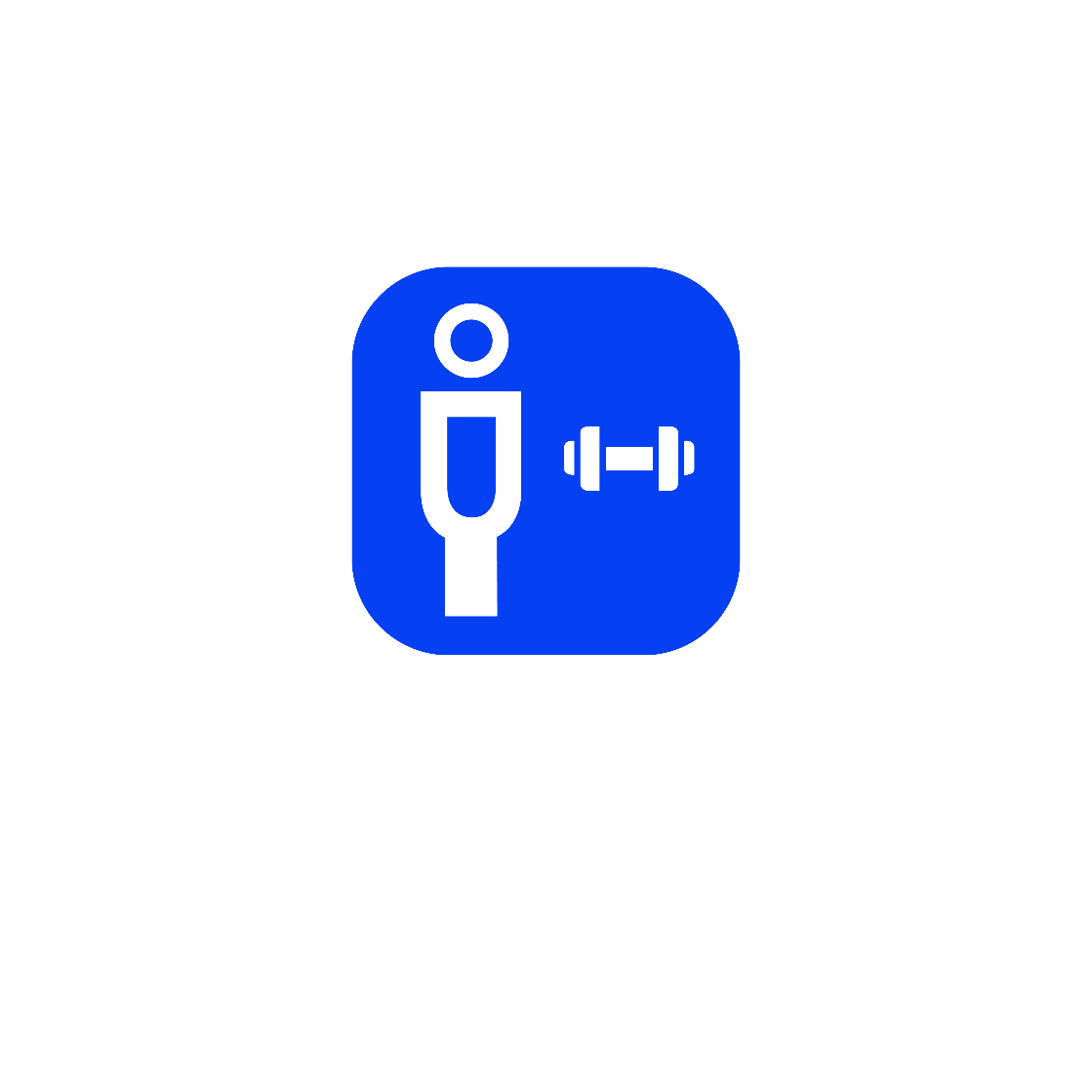 (Иконки вставляются строго из Бренд-бука Чемпионата)Волгоград 2023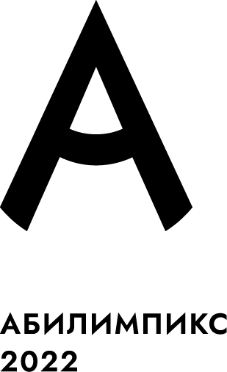 VIII РЕГИОНАЛЬНЫЙ ЧЕМПИОНАТ «АБИЛИМПИКС»Утверждаю: Главный эксперт по компетенции_______________И.О. Фамилия «_____» _____________ 2023 г.